ΘΕΜΑ: Συμμετοχή στην Ημερίδα με αντικείμενο τη νομοθεσία περί αυθαιρέτων στη συμβολαιογραφική πρακτική – Σάββατο 2 Απριλίου 2022, ΘεσσαλονίκηΑγαπητοί Συνάδελφοι,όπως γνωρίζετε, η Συντονιστική Επιτροπή Συμβολαιογραφικών Συλλόγων Ελλάδας, σε συνεργασία με το Τεχνικό Επιμελητήριο Ελλάδος διοργανώνει ημερίδα, με αντικείμενο τη νομοθεσία περί αυθαιρέτων στη συμβολαιογραφική πρακτική, η οποία  θα πραγματοποιηθεί το Σάββατο 2 Απριλίου 2022, στη Θεσσαλονίκη, στο ξενοδοχείο Porto Palace.Οι συνάδελφοι που επιθυμούν να μετάσχουν, πρέπει να επισκεφθούν την ιστοσελίδα https://mykonosexclusive.wixsite.com/thessalonikiconventi και να δηλώσουν συμμετοχή το αργότερο μέχρι την Τρίτη 29.3.2022.  Όσοι επιθυμούν να προβούν στην κράτηση δωματίων, μπορούν να το δηλώσουν στην ίδια ως άνω ιστοσελίδα το αργότερο μέχρι την Τετάρτη 16.3.2022. Το κόστος μετάβασης/επιστροφής και διαμονής στη Θεσσαλονίκη βαρύνει τον κάθε συμμετέχοντα. Θα ακολουθήσει άμεσα  λεπτομερές πρόγραμμα της ανωτέρω ημερίδας.Με τιμήΟ ΠρόεδροςΓεώργιος Ρούσκας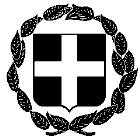     ANAKOINΩΣΗΕΛΛΗΝΙΚΗ ΔΗΜΟΚΡΑΤΙΑ  Αθήνα, 11 Μαρτίου 2022ΥΠΟΥΡΓΕΙΟ ΔΙΚΑΙΟΣΥΝΗΣΣΥΝΤΟΝΙΣΤΙΚΗ ΕΠΙΤΡΟΠΗ ΣΥΜΒΟΛΑΙΟΓΡΑΦΙΚΩΝΣΥΛΛΟΓΩΝ ΕΛΛΑΔΟΣ-----------  Αριθμ. πρωτ. 87Ταχ.Δ/νση    : Γ. Γενναδίου 4 - Τ.Κ.106 78, ΑθήναΤηλέφωνα    : 210-3307450,60,70,80,90FAX               : 210-3848335E-mail           :  notaries@notariat.grΠρος Όλους τους συμβολαιογράφους της χώρας